SCREENING FOR POLYMORPHISMS IN LITTER SIZE TRAIT ASSOCIATED GENES IN GOATS OF BANGLADESH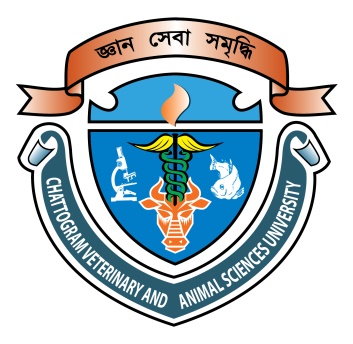 A thesisbyMISHUK SHAHARoll No.: 118/02Registration No.:486Session: 2018-2019 (January-June)A thesis submitted to theDepartment of Genetics and Animal Breeding,Faculty of Veterinary MedicineChattogramVeterinary and Animal Sciences University, Chattogramin the partial fulfillment of the requirements for the degree ofMasters of Science in Animal Breeding and GeneticsDEPARTMENT OF GENETICS AND ANIMAL BREEDINGFACULTY OF VETERINARY MEDICINECHATTOGRAM VETERINARY AND ANIMAL SCIENCES UNIVERSITYCHATTOGRAM-4225 DECEMBER, 2019SCREENING FOR POLYMORPHISMS IN LITTER SIZE TRAIT ASSOCIATED GENES IN GOATS OF BANGLADESHA thesisbyMISHUK SHAHARoll No.:118/02Registration No.: 486Session: 2018-2019(January-June)This is to certify that we have examined the above Master’s thesis and have found that is complete and satisfactory in all respects, and that all revisions required by the thesis examination committee have been made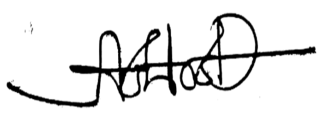 ----------------------------Prof. Dr. GousMiahHeadChairman of the Examination CommitteeDEPARTMENT OF GENETICS AND ANIMAL BREEDINGFACULTY OF VETERINARY MEDICINECHATTOGRAM VETERINARY AND ANIMAL SCIENCES UNIVERSITYCHATTOGRAM-4225 DECEMBER, 2019AUTHORIZATIONI, MishukShaha assure that I have performed all works furnished here in this report. The information has been collected from books, national and international journals, websites and other references. All references have been acknowledged duly.I hereby declare that i am the sole author of the thesis “Screening for polymorphisms in litter size trait associated genes in goats of Bangladesh”. I also authorize the Chattogram Veterinary and Animal Sciences University (CVASU) to lend this thesis to other institutions or individuals for the purpose of scholarly research. I further authorize the CVASU to reproduce the thesis by photocopying or by other means, in total or in part, at the request of other institutions or individuals for the purpose of scholarly research.Therefore, I hold the entire responsibility for collection, compilation, preservation and publication of all data accumulated here in this report. I, the undersigned, and author of this work, declare that the electronic copy of this thesis provided to the CVASU Library, is an accurate copy of the print thesis submitted, within the limits of the technology available.----------------------------The AuthorDecember, 2019LIST OF CONTENTSList of AbbreviationsList of TablesList of FiguresList of AppendicesACKNOWLEDGEMENTAcknowledgement is not just a formality to express thank but the words lack to express my feeling to all who helped me to mould this research work, without their help I can’t have put up my thesis. Innumerable people have assisted and guided me throughout my journey.First and foremost, I owe everything to the Almighty GOD, but for whom I would not have been anywhere now. I give all the glory, honour and praise to the GOD, whose abundant love and grace enabled me to travel throughout life and come to this stage and giving me the strength and opportunity to do my research work and complete it successfully for the degree of Masters of Science (MS) in Animal Breeding and Genetics under the Department of Genetics and Animal Breeding, Chattogram Veterinary and Animal Sciences University (CVASU), Bangladesh.I take this opportunity to express the deep sense of heartiest gratitude and sincere regards with respect to my honorable guide and my supervisor Dr. GousMiah, Professor, Department of Genetics and Animal Breeding,Chattogram Veterinary and Animal Sciences University (CVASU), Bangladesh. It is my proud privilege to offer sincere and well-devoted thanks to him for his worthy guidance, sympathetic supervision inspiration, valuable suggestions, constructive criticism and parental affection and for providing all necessary facilities for the completion of this research work. Without his knowledge, perceptiveness, cracking-of-the-whip and encouragement I would never have finished. It is the greatest achievement of my life to complete the post-graduation under his able guidance.I express my cordial thanks to my co-supervisor Dr. Ashutosh Das, Associate Professor, Department of Genetics and Animal Breeding, Chattogram Veterinary and Animal Sciences University for his valuable suggestions, constant encouragement, assistance in keeping my progress on schedule, gentle and caring attitude not only throughout period of my research work but also throughout my post-graduation. I also express my extreme thanks to Dr. Md. Kabirul Islam Khan, Professor, Department of Genetics and Animal Breeding, Chattogram Veterinary and Animal Sciences University for his kind support, guidance, suggestions and help during the entire research work.I also express my extreme thanks to Professor DR. Omar FarukMiazi, DR. TahminaBilkis,Associate Professorand DR. MoksedulMomin, Assistant Professor, Department of Genetics and Animal Breeding, Chattogram Veterinary and Animal Sciences Universityfor their constant guidance and encouragement at every stage of this study from its inception to completion.It gives me immense pleasure to express my gratitude and sincere regards to Dr. MD. ReajulHuq, District Livestock Officer, Chattogram for permitting to work Govt. Goat farm, Hathazari, Chattogram and express my special regards to all goat farm owner in Patiya, Satkania, Anowara and HathazariUpazila for their permission and technical support for this study.I render my sincere thanks to DR. AvijitDutta, Lecturer, Department of Microbiology and Public Health, Chattogram Veterinary and Animal Sciences University for moral support, inspiring guidance and guiding me in my molecular laboratory work.I cherish the indispensible help, cooperation, motivational zeal and all-time presence of my dear friends namely DR. Faridul Islam and DR. PranGopalRudra (CVASU) for their moral support and constant encouragement and to create a cool and comfortable environment during my research. A lot of thanks to DR. InkeyasUddin, Scientific Officer, Poultry Research and Training Center (PRTC) and all the technician of PRTC, Chattogram and laboratory assistants of Department of Genetics and Animal Breeding for their excellent technical assistance.I would like to express my sincere gratitude to the Ministry of Science and Technology, Government of the People’s Republic of Bangladesh for providing funds under the special allocation for science and technology for implement this research. This research work is also financed byCASR, CVASU for providing funds to implement this research. I would like to express my deep sense of gratitude and thanks to honorable Vice Chancellor, Professor Dr. Goutam Buddha Das, Chattogram Veterinary and Animal Sciences University.Emotions can’t be adequately expressed in words because then emotions are transferred into mere formality. My acknowledgement is more times more than what I am expressing my love and gratitude to my beloved and revered parents, Mr. AnukulSaha and Mrs. SumitaSaha, who have always been for me as pillars of strength and inspiration, blessing, painful dedication to make my dreams come true providing me with whatever foundation, it has taken me to come to this stage, never once denying me any facility throughout the course of student life, if not for their hard work and support I wouldn’t have achieved what I have today. I take this opportunity to dedicate this work to them.It is like a drop in the ocean of words that can never reach its mark to acknowledgement infinite love, blessings, sacrifices and constant encouragement of my beloved parents, my sisters Mrs. RumaSaha and Mrs. ChandanaSaha who are the whole and sole of my life. They are the backbone of everything I achieved up to and after. Hence, it would be just impossible to get relieved from their bondage.I express my special regards to my colleague DR. Arjuman Lima who helped a lot to make this task to end, for her constant co-operation not only throughout my research work but also throughout under graduation post-graduation. All my friends, juniors and my well-wishers deserve my special thanks for keeping me socially alive, valuable moral support, love and affection, which never let me do depress of any movement of the struggle in my life.Last but not least, I thank all who have in any way been associated with the completion of this work but have not been mentioned so far.The AuthorDecember, 2019DEDICATIONIn the memory of all the Martyrs (30 millions) who sacrificed their lives in the Bangladesh Liberation War of 1971Dedicated to the Father of the Nation Bangabandhu Sheikh MujiburRahman & to the poor farmers who are keeping the indigenous goats for the rich!ABSTRACTA study was carried out to screen the goats of Bangladesh for the presence of polymorphisms in three prolificacy genes (GDF9, BMP15 and CDH26) and to assess the association between polymorphisms and litter size. A total of 139 animals were screened comprising of 63 Black Bengal, 40 Jamnapari and 36 Crossbred goats.The selected animals had variable litter size and parity. Blood samples were collected from jugular vein using sterile vacutainer pack. Genomic DNA was extracted from collected blood samples using commercial DNA extraction kit. The fragments of exon 2 of BMP15, exon 2 of GDF9 and exon 8 of CDH26 gene were amplified using Polymerase Chain Reaction (PCR). PCR products were sequenced using DNASanger sequencing method. Association analysis for identified polymorphisms and litter size was done using a generalized linear model. Phylogenetic analysis was also performed to explore the genetic diversity of different goats.Ten single nucleotide polymorphisms (SNPs) were identified of which four (g.818C˃T, g.1073G˃A, g.1189G˃A and g.1330G˃T) were in GDF9 gene, three (g.616G˃T, g.735G˃A and g.811G˃A) were in BMP15 gene and three (g.975C˃T, g.1064G˃A and g.1035-1036CA˃TG) were in CDH26 gene.Among them, seven SNPs were novel and three SNPs were known based on extensive literature search.The association analysis showed 818C>T and 1330G>T loci of GDF9 gene recorded with a significantly (p<0.05) higher litter size. However, the effect of breed and parity was significant (p<0.05) on litter size in these three Bangladeshi goats. These results preliminarily showed that the GDF9 gene might be a major gene that influences prolificacy of Bangladeshi goat.This study provides basic additional molecular data that would be useful for future researchon thelitter size trait in goats of Bangladesh. This attempt for goat fecundity research would also be paveda scientific basis for the conservation and utilization of goat genetic resources. Keywords:Association analysis, goat, novel SNPs, prolificacy genes,sequencing.-----------------------------(Dr. GousMiah)ProfessorSupervisor-----------------------------(Dr. Ashutosh Das)Associate ProfessorCo-SupervisorAuthorization..............................................................................................iiiList of Contents..........................................................................................iv-viiList of Abbreviation...................................................................................viii-ixList of Tables..............................................................................................x-xiList of Figures............................................................................................xiiList of Appendices.....................................................................................xiiAcknowledgements....................................................................................xiii-xvDedication..................................................................................................xviAbstract.....................................................................................................xviiChapter-1: Introduction..........................................................................1-4Chapter 2: Review of Literature.............................................................2.1. Socio-economic importance of goat…………………………2.2. Goat genetic resources in Bangladesh…………………….....2.2.1. Black Bengal goat………………………………....2.2.2.. Jamnapari goat…………………………………....2.2.3. Crossbred goat…………………………………….2.3. Litter size/Fecundity…………………………………………2.4. Contemporary selection method for low heritable trait……..2.5 Advancement of molecular technology for genotyping……...2.6. Genes associated with litter size……………………………..2.7. Growth differentiation factor 9 (GDF9)…………………….2.7.1. Structure and expression…………………………..2.7.2. Role of GDF9 gene in litter size…………………..2.7.3. Genetic polymorphism of GDF9 reported in literature………………………………………………….2.8. Bone morphogenetic protein 15 (BMP15) ………………….2.8.1. Structure and expression…………………………..2.8.2. Role of BMP15 gene in litter size…………..……..2.8.3. Genetic polymorphism of BMP15 gene…………...2.9. Cadherin 26 (CDH26) gene………………………………….2.9.1. Structure and expression…………………………..2.9.2. Role of CDH26 gene in litter size………………....2.9.3. Genetic polymorphism of CDH26 gene…………...2.10.Summary of literature review……………………...............5-305-66-877-889-101010-1111-1818-2218-1919-2020-2222-25222323-2525-2825-2626-282829-30Chapter 3: Materials and Methods…………………………………….3.1. Ethics statement……………………………………………...3.2. Location of study…………………………………………….3.3. Animal selection……………………………………………..3.4. Sample collection……………………………………………3.5. Genomic DNA extraction……………………………………3.6. DNA quantification………………………………………….3.6.1. Fluorometric quantitation………………………….3.6.2. Electrophoretic quantitation………………………3.7. Primer designing………………………………………3.7.1. Primer dilution…………………………………….3.8. Polymerase chain reaction (PCR) amplification…………….3.9. Agarose gel electrophoresis………….………….…………..3.9.1. Preparation of agarose gel………….………….…..3.9.2. Electrophoresis………….………….……………...3.10. Gene sequencing of PCR product………….………….…...3.10.1. PCR product purification………….………….….3.10.2. Sequencing………….………….………….……..3.10.3 Sequence analysis………….………….…………..3.11. Construction of phylogenetic tree………….………….…...3.12. Statistical analysis………….………….………….………..31-42313131-32323333-34343434-373737-3839393940-414040-41414141-42Chapter 4: Results………………………………………………………4.1. Effect of breed and parity on litter size………….…………..4.1.1. Breed-wise litter size in studied goat population….4.1.2. Parity wise litter size in studied population……….4.2. Growth differentiation Factor 9 gene (GDF9)………….…..4.2.1. PCR amplification of GDF9 Gene………….…….4.2.2. Polymorphism identified in GDF9 gene…………..4.2.3. Breed wise allelic and genotypic frequencies of different polymorphisms in GDF9 gene……………....4.2.3.1. C818T mutation detected in GDF9 gene4.2.3.2. G1073A mutation detected in GDF9 gene4.2.3.3. G1189A mutation detected in GDF9 gene4.2.3.4. G1330T mutation detected in GDF9 gene4.3. Bone morphogenetic protein 15 gene (BMP15)……………..4.3.1. PCR amplification of BMP15 gene………………..4.3.2. Polymorphism identified in BMP15 gene…………4.3.3. Breed wise allelic and genotypic frequencies ofdifferent mutation in BMP15 gene………………..…...4.3.3.1. G616T mutation detected in BMP15 gene4.3.3.2. G735A mutation detected in BMP15 gene4.3.3.3. G811A mutation detected in BMP15 gene4.4. Cadherin 26 gene (CDH26) ………………..………………..4.4.1. PCR amplification of CDH26 gene………………..4.4.2. Polymorphism in CDH26 gene……………………4.4.3. Breed-wise allelic and genotypic frequencies of different mutations in CDH26 gene…………………..4.4.3.1. C975T mutation detected in CDH26 gene4.4.3.2. C1035T-A1036G mutation detected in CDH26 gene………………..………………….4.4.3.3. G1164A mutation detected in CDH26 gene………………..………………..…………4.5. Association analysis………………..………………..………4.5.1 Breed wise litter size for different genotypes of polymorphic loci of GDF9 gene………………………4.5.2. Breed wise litter size for different genotypes of polymorphic loci of BMP15 gene………………..……4.5.3. Breed wise litter size for different genotypes of polymorphic loci of CDH26 gene………………..……4.6. Phylogenetic analysis………………..………………..……..4.6.1. Phylogenetic analysis of GDF9 gene……………...4.6.2. Phylogenetic analysis of BMP15 gene…………….4.6.3. Phylogenetic analysis of CDH26 gene…………….43-7043-444343-4444-504444-4848-5048-494949-505051-57515155-5755-565656-5757-63575761-6361-62626363-6863-6465-6667-6869-706969-7070Chapter 5: Discussion…………………………………………………..5.1. Phenotypic performance of litter size……………………….5.2. Polymorphism found in associated gene…………………….5.2.1. Polymorphisms in GDF9 gene……………………5.2.2. Polymorphisms in BMP15 gene…………………5.2.3. Polymorphisms in CDH26 gene…………………5.3. Association analysis of different genotype………………….5.3.1. Association analysis of different genotypes of polymorphic loci of GDF9 gene…………………………5.3.2. Association analysis of different genotypes of polymorphic loci of BMP15 gene………………………..5.3.3. Association analysis of different genotypes of polymorphic loci of CDH26gene………………………..5.4. Phylogenetic analysis………………………………………5.4.1. Genetic divergence based on GDF9 gene sequence5.4.2. Genetic divergence based on BMP15genesequence………………………………………………….5.4.3. Genetic divergence based on CDH26 gene sequence………………………………………………….71-7971-7373-7773-7575-777777-7877787878-7978-797979Limitation and Recommendation……………………………………...80Conclusion……………………………………...………………………..81References……………………………………...………………………..82-105Appendices……………………………………...………………….........106-110Biography……………………………………...………………………...111AAdenine%PercentageARMS-PCRAmplification-Refractory Mutation System- Polymerase Chain ReactionBERBangladesh Economic ReviewBLASTBasic Local Alignment Search ToolBMP15Bone morphogenetic protein-15BMP4Bone morphogenetic protein-4BMPR1BBone morphogenetic protein receptor type-1BbpBase pairBRACBangladesh Rural Advancement CommitteeCCytosineCARTCocaine and amphetamine-regulated transcriptCDH26Cadherin 26CDSCoding sequenceChrChromosomecmCentimeterCVASUChattogram Veterinary and Animal Sciences UniversityddNTPsDideoxynucleotide triphosphatesDLSDepartment of Livestock Services	DNADeoxyribonucleic aciddNTPsDeoxynucleotide triphosphatesdsDNAdouble stranded DNAe.g.ExampleEDTAEthylene demine tetra acetic acidFAOFood and Agricultural OrganizationFAOSTATFood and Agriculture Organization Corporate Statistical DatabaseFecFecundityFSHFollicle Stimulating HormoneFSHRFollicle Stimulating Hormone ReceptorGGuanosineGDF9Growth Differentiation Factor 9gDNAgenomic DNAGnRHRGonadotropin-releasing hormone receptorIGF1Insulin like growth factor 1INHβInhibin betaKDM6ALysine Demethylase 6AkgKilogramKISS-1Kisspeptin-1KITLGKIT LigandLHX4LIM Homeobox4LHβLuteinizing Hormone β-subunitLSDLeast significant differenceMASMarker assisted selectionmlMilliliterNCBINational Center for Biotechnology informationNGONon Governmental OrganizationPCRPolymerase Chain ReactionPITX2Paired Like Homeodomain 2POU1F1POU Class 1 Homeobox 1PRLRProlactin ReceptorPRTCPoultry Research and Training CentreRNARibonucleic acidSETDB2SET Domain Bifurcated Histone Lysine Methyl-transferase 2SNPSingle Nucleotide PolymorphismTThymineTAETris-acetate-EDTATGFβTransforming growth factor βUVUltravioletµlMicro literTablesTitle of TablesPage No1Location and function of important fecundity genes of goat for prolificacy14-182Examples of cell-cell adhesion proteins in Cadherin 26 gene found in spermatozoa and oocytes and evidence of their participation in fertilization-relatedevents283Breed, phenotypic characteristics (prolificacy), parity and number of does of the Bangladeshi goats in this study324Primer sequence, amplified region and product size of selected primer365Steps and conditions of thermal cycling for GDF9, BMP15 and CDH26 primers in PCR386Breed wise overall litter size in Bangladeshi BlackBengal,Jamnapari and Crossbred goat437Parity wise litter size (Mean±Standard Error) in Bangladeshi Black Bengal, Jamnapari and crossbred goat448Polymorphic sequence variations detected in GDF9 gene in studied goat population469Breed wise genotypic and allelic frequencies of C818T mutation detected in GDF9 gene4910Breed wise genotypic and allelic frequencies of G1073A mutation detected in GDF9 gene4911Breed wise genotypic and allelic frequencies of G1189A mutation detected in GDF9 gene5012Breed wise genotypic and allelic frequencies of G1330T mutation detected in GDF9 gene5013Polymorphic sequence variations detected in BMP15 gene in studied goat population5314Breed wise genotypic and allelic frequencies of G616T mutation detected in BMP15 gene5615Breed wise genotypic and allelic frequencies of G735A mutation detected in BMP15 gene5616Breed wise genotypic and allelic frequencies of G811A mutation detected in BMP15 gene5717Polymorphic sequence variations detected in CDH26 gene in studied goat5918Breed wise genotypic and allelic frequencies of C975T mutation detected in CDH26 gene6219Breed wise genotypic and allelic frequencies of C1035T-A1036G locus detected in CDH26 gene6220Breed wise genotypic and allelic frequencies of G1164A locus detected in CDH26 gene6321Breed wise least squares means of litter size for different genotypes at C818T, G1073A, G1189A, and G1330T loci of GDF9 gene6422Breed wise least squares means of litter size for different genotypes at G616T, G735A, and G811A loci of BMP15 gene6623Breed wise least squares means of litter size for different genotypes at C975T and C1035T-A1036G loci of CDH26 gene68FiguresTitle of FiguresPage No1Map of the study area (by QuantumGIS version 3.4)312Gel electrophoresis image for amplicon of GDF9 exon 2453Sequencing results of the C818T locus in GDF9 gene464Sequencing results of the G1073A locus in GDF9 gene475Sequencing results of the G1189A locus in GDF9 gene476Sequencing results of the G1330Tlocus in GDF9 gene487Gel electrophoresis image for amplicon of BMP15 exon 2528Sequencing results of the G616T locus in BMP15 gene539Sequencing results of the G735A locus in BMP15 gene5410Sequencing results of the G811A locus in BMP15 gene5511Gel electrophoresis image for amplicon of CDH26 exon 85812Sequencing results of the C975T locus in CDH26 gene5913Sequencing results of the C1035T and A1036G locus in CDH26 gene6014Sequencing results of the G1064A locus in CDH26 gene6115Phylogenetic tree of GDF9 gene6916Phylogenetic tree of BMP15 gene7017Phylogenetic tree of CDH26 gene70AppendicesTitle of AppendicesPage noIGel electrophoresis imageA: GDF9 gene (799 bp); B: BMP15 gene (527 bp); C:CDH26 gene (680 bp)106IISequencing data107-109IIIData collection form110